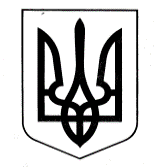 УКРАЇНАУПРАВЛІННЯ ОСВІТИОЗЕРНЯНСЬКИЙ ЗАКЛАД ЗАГАЛЬНОЇ СЕРЕДНЬОЇ СВІТИ САФ’ЯНІВСЬКОЇ СІЛЬСЬКОЇ РАДИ ІЗМАЇЛЬСЬКОГО РАЙОНУ ОДЕСЬКОЇ ОБЛАСТІНАКАЗ № 44/О								                 31.03.2021 р.Про припинення опалювального сезону в Озернянському ЗЗСОВідповідно до Законів України «Про місцеве самоврядування в Україні», «Про теплопостачання», розпорядження Ізмаїльської РДА від 29.03.2021 року № 62/А-2021 «Про припинення опалювального сезону у 2020-2021рр.» та розпорядження Саф’янівської сільської ради № 70/А-2021 від 30.03.2021р. «Про припинення опалювального сезону у 2020-2021рр.»Н А К А З У Ю :Припинити з 01 квітня  2021 року опалювальний сезон у закладі.У випадку зниження середньодобової температури зовнішнього повітря нижче +8оС  здійснювати опалення приміщень з дотриманням температурного режимуЗаступнику директора з АГЧ Бойнегрі О. І. спільно з бухгалтерською службою управління освіти  до 30.04.2020 року  провести інвентаризацію залишків палива.Контроль за виконанням  даного наказу залишаю за собою.                         Директор закладу ____________	Оксана ТЕЛЬПІЗ                    З наказом ознайомлені:	____________	Олена БОЙНЕГРІ  